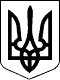 88 СЕСІЯ ЩАСЛИВЦЕВСЬКОЇ СІЛЬСЬКОЇ РАДИ7 СКЛИКАННЯРІШЕННЯ 22.03.2019рс. Щасливцеве                                     №  1530Про надання дозволу на розробкупроекту землеустрою щодо відведенняземельної ділянки АТ  «Херсонобленерго»    	Розглянувши заяву АТ «Херсонобленерго», враховуючи вимоги ДБН В.2.5-16-99 щодо обов'язковості відведення земельних ділянок на період будівництва ЛЕП завширшки 6 метрів, керуючись статтею 12, 40,125,126,  Земельного кодексу України та статтею 26 Закону України «Про місцеве самоврядування в Україні»: сесія Щасливцевської сільської радиВИРІШИЛА:1.Надати дозвіл  АТ  «Херсонобленерго»    (ідентифікаційний код юридичної особи ***) на розробку проекту землеустрою щодо відведення в оренду земельної ділянки на час реконструкції ПЛ-0,4кВ КТП-10/0,4кВ № 763 орієнтовною площею   розташованої  за адресою: с. Щасливцеве  вул.  Набережна  Генічеського району Херсонської області для  приєднання енергоустановок житлового будинку, розташованого за адресою с. Щасливцеве, вул. Набережна, 66-а згідно до договору про приєднання № 1122097/72346 від 18.12.2018р. укладеного з ***. із земель житлової та громадської забудови.2.АТ «Херсонобленерго»  звернутись до землевпорядної організації, яка має відповідний дозвіл на виконання цих робіт  розробку проекту землеустрою  щодо передачі в оренду вищезазначеної земельної ділянки.                               3.Контроль за виконанням рішення покласти на постійно діючу комісію Щасливцевської сільської ради з питань регулювання земельних відносин та охорони навколишнього середовища.Сільський голова                                                                         В.О.Плохушко